    Trường Mầm non Hoa Sữa tham gia dự chương trình kiến tập tiết đạt giải nhất hội thi Giáo viên dạy giỏi cấp quận 2023 - 2024 tại trường Mầm non Đô Thị Việt Hưng.     Ngày 28/03/2024, dưới sự chỉ đạo của Phòng GD&ĐT quận Long Biên, Trường mầm non Hoa Sữa đã phân công cô giáo Lê Thị Phương tham gia kiến tập hoạt động phát triển thẩm mỹ với đề tài  “Làm quen với dấu lặng đen”. Đây là đề tài do cô giáo Trần Thị Nhung – giáo viên trường mầm non Đô Thị Việt Hưng đã đạt giải Nhất trong hội thi Giáo viên dạy giỏi cấp Quận năm học 2023 – 2024. Về dự với buổi kiến tập có đồng chí: Nguyễn Thị Hồng Vân - Phó trưởng Phòng GD&ĐT quận Long Biên, Ban giám hiệu trường mầm non Đô Thị Việt Hưng và đại diện giáo viên của các trường mầm non trong quận Long Biên.      Trước khi khai mạc buổi kiến tập, giáo viên các trường tiến hành Quét mã QR để điểm danh và nhận tài liệu. Sau đó, Phó hiệu trưởng phụ trách chuyên môn trường MN Đô Thị Việt Hưng tuyên bố lý do, nội dung buổi kiến tập và mời các đồng chí giáo viên về dự kiến tập tại phòng Âm nhạc của trường. Với lòng nhiệt huyết, yêu nghề, yêu trẻ cùng sự sáng tạo trong chuyên môn và được sự định hướng của Ban giám hiệu và các bạn đồng nghiệp, cô giáo Trần Thị Nhung đã tổ chức những giờ học mang đến cho trẻ những hoạt động và trải nghiệm thú vị. Các bé học sinh lớp mẫu giáo lớn A2 đã tham gia tích cực, mạnh dạn, tự tin vào các hoạt động do cô tổ chức. Nhiều trẻ đã thể hiện kỹ năng vượt trội như : sáng tạo ra tiết tấu , tạo hình nốt đen bằng các nguyên vật liệu rời… khi tham gia các hoạt động. Cuối buổi kiến tập là cuộc họp rút kinh nghiệp cho toàn thể giáo viên trong quận về hoạt động dạy học. Đồng chí Nguyễn Thị Hồng Vân - Phó trưởng Phòng GD&ĐT quận Long Biên phát biểu ý kiến nhận xét về hoạt động học và cho ý kiến chỉ đạo với toàn thể các đồng chí giáo viên.        Thông qua buổi kiến tập, Cô Phương đã chia sẻ tài liệu và video hoạt động kiến tập cho các đồng chí giáo viên trong trường để cùng nhau học hỏi kinh nghiệm trường bạn. Trường mầm non Hoa Sữa rất mong có nhiều buổi kiến tập, chia sẻ, học hỏi kinh nghiệm để giáo viên trong quận có thể cùng nhau nâng cao trình độ chuyên môn, kỹ năng nghiệp vụ sư phạm.Một số hình ảnh trong buổi kiến tập: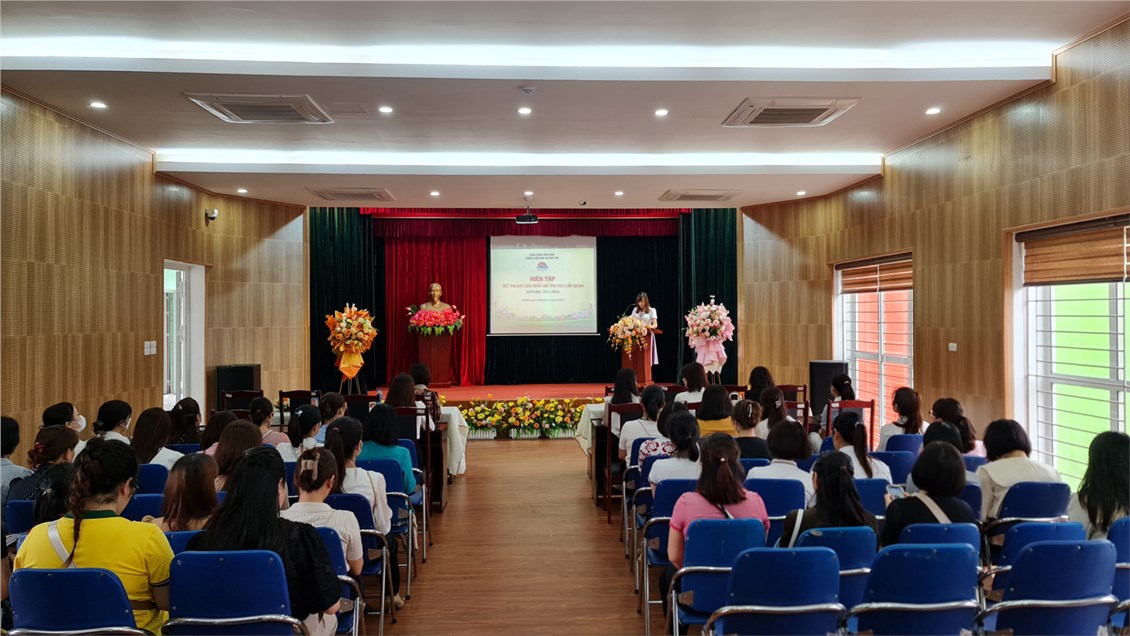 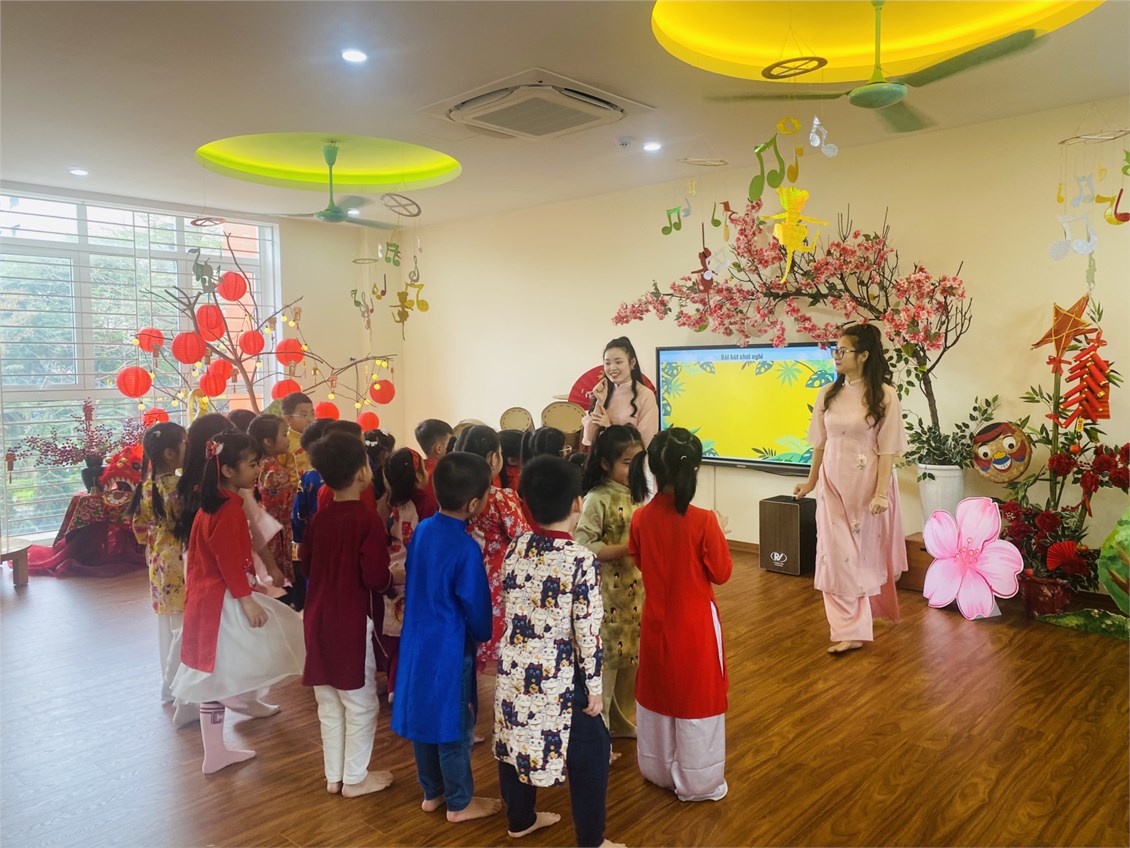 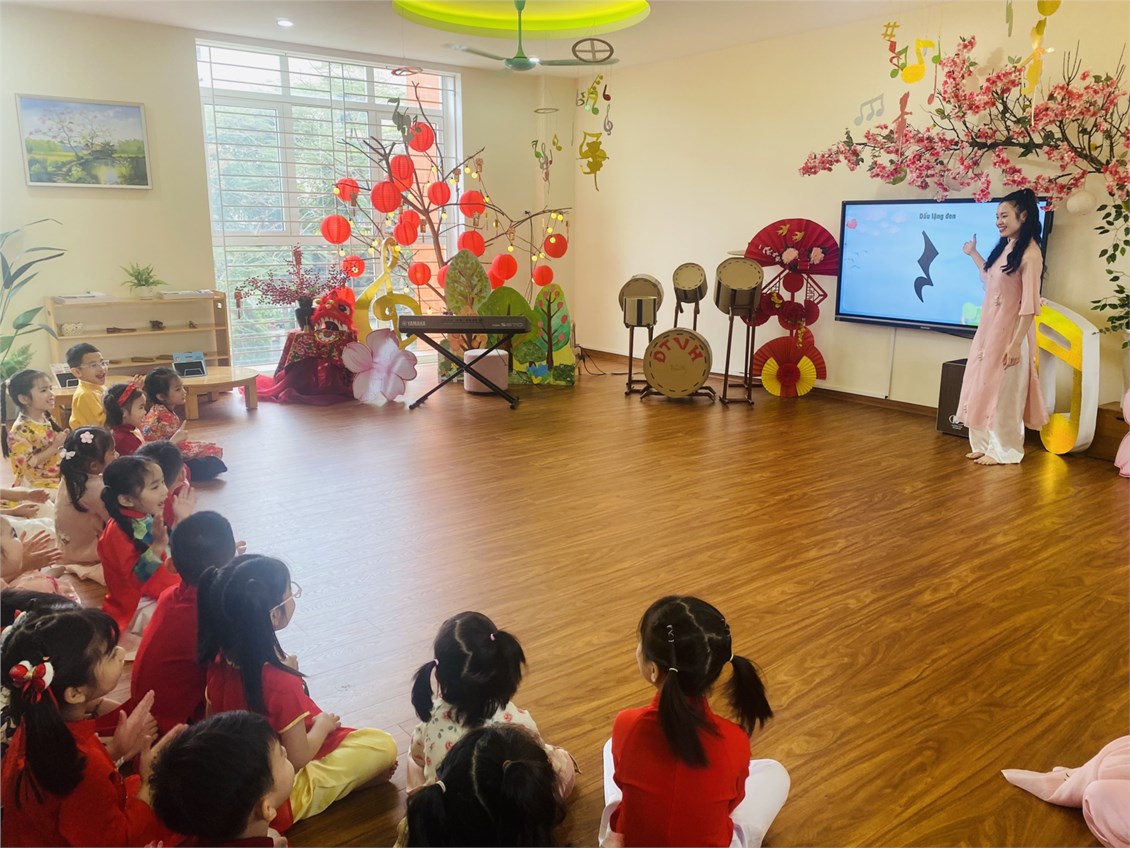 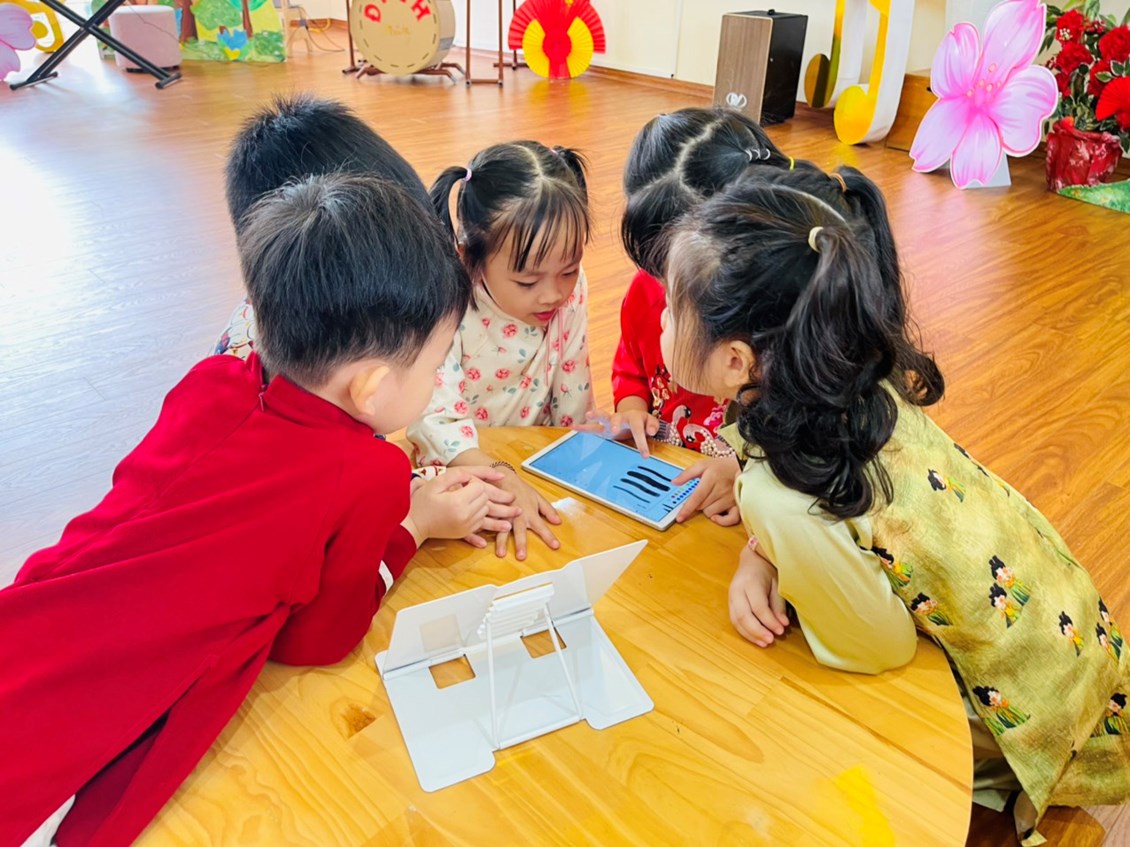 